«Духовно-нравственное развитие и воспитание младших школьников при изучении произведения Н. Рубцова 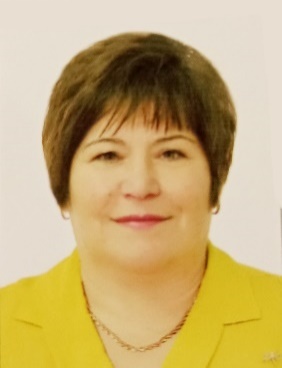 «Тихая моя родина»(Методические рекомендации)Рычкова Надежда Викторовна,учитель начальных классов КОГОАУ «Лицей естественных наук»ВведениеОдна из основных проблем развития образовательного процесса современной   школы – реализация воспитательных идей в практике работы учителя и ученика.                   В примерной Образовательной программе, характеризуя достижение личностных результатов в обучении, авторы программы особое внимание обращают на духовно-нравственное развитие и воспитание подрастающего поколения [3]. Следовательно, тема авторской разработки «Духовно-нравственное развитие и воспитание младших школьников при изучении произведения Н. Рубцова «Тихая моя родина», которая изучается на уроках литературного чтения в 4 классе, соответствует содержанию федерального государственного стандарта начального общего образования.Ученые-педагоги отмечают, что в воспитательной практике учителей, как начального, так и среднего звена, одно из самых слабых мест – использование приемов духовно-нравственного воспитания детей [3]. Таким образом, тема данной авторской разработки является актуальной. Начальная школа – это период становления личности ученика, когда активно формируется чувство любви к Родине, закладываются предпосылки духовно-нравственных качеств личности, уважение к людям и понимание своей роли в социуме. Следовательно, в этот период школьной жизни ребенок позитивно реагирует на приемы взаимодействия с учителем начальной школы в процессе реализации воспитательных идей в учебной и внеучебной деятельности. Цель данной работы – раскрыть основные условия духовно-нравственного развития и воспитания младших школьников на уроках литературного чтения, показать приемы работы на основе произведений Н.Рубцова.Новизна предлагаемого материала состоит в том, что в методических рекомендациях для учителей начальной школы практически не рассматривается сочетание конкретных условий и приемов в воспитательной деятельности учителя при изучении патриотических произведений на уроках литературного чтения. Данная авторская разработка включает две части. В первой раскрываются условия и приемы воспитательной деятельности, во второй части предлагается развернутое описание урока на тему «Тихая моя родина» в форме плана-конспекта.Авторская разработка на тему «Духовно-нравственное развитие и воспитание младших школьников при изучении произведения Н. Рубцова «Тихая моя родина» была неоднократно представлена в ходе выступления автора на конференциях, мастер-классах, в школе педагогического опыта, а также в виде публикаций в периодической печати. Содержание авторской разработки, методические рекомендации автора по представленной теме заинтересовали учителей начальной школы и получили положительный отзыв коллег. Следовательно, предлагаемая авторская разработка имеет возможность воспроизведения и внедрения в педагогическую практику. Таким образом, авторская разработка на тему «Духовно-нравственное развитие и воспитание младших школьников при изучении произведения Н. Рубцова «Тихая моя родина», апробированная в процессе обучения школьников 4 класса «Лицея естественных наук» города Кирова, может быть рассмотрена как определенный вклад учителя начальной школы в решение проблемы реализации воспитательных идей в практике работы учителя и ученика.Часть 1. Условия духовно-нравственного развития и воспитания младших школьников при изучении произведения Н. Рубцова «Тихая моя родина» (4 класс).Начальная школа – это период становления личности ученика, когда активно формируется чувство любви к Родине, закладываются предпосылки духовно-нравственных качеств личности, уважение к людям и понимание своей роли в социуме. Следовательно, в этот период школьной жизни ребенок позитивно реагирует на приемы взаимодействия с учителем начальной школы в процессе реализации воспитательных идей в учебной и внеучебной деятельности. Литературное чтение – один из ведущих гуманитарных учебных предметов, содействующий воспитанию гражданина и патриота. Систематическая работа по духовно-нравственному развитию и воспитанию на основе литературных произведений предполагает не только их прочтение и анализ, но и реализацию определенных условий воспитания: системно-деятельностное обучение, погружение в историческое время, проведение словарной работы, анализ поступков героев и событий, проецирование их на себя в современных условиях, использование комплекса приемов, характерных для современной школы.Рассмотрим реализацию перечисленных условий на уроке по теме «Тихая моя родина».Воспитательная цель урока «Тихая моя родина» – способствовать формированию духовно-нравственных качеств у обучающихся, их гордости за свое Отечество, патриотическому пониманию сути литературных произведений Н. Рубцова. Первое условие – системно-деятельностное обучение – реализуется в ходе всего урока через систему заданий для самостоятельной работы творческого характера. Второе условие – погружение в историческое время. Это условие реализуется на этапе актуализации опыта деятельности, когда учитель проводит воспроизводящую беседу и дети осознают, в какое время жил и создавал свои произведения поэт Николай Рубцов (1936-1971).Третье условие – проведение словарной работы. Это условие реализуется на этапе изучения нового материала.Школьники выполняют словарную работу: прочитать стихотворение «Тихая моя родина» и найти незнакомые слова, пояснить их значение, используя толковый словарь. Результат работы обсуждается в ходе фронтальной беседы.Вариант ответа (слайд на доске).Обоз – группа повозок, перевозящих груз.Погост – сельское кладбище.Убогая деревушка – бедная, нищенская деревушка.Благовест – колокольный звон перед началом церковной службы.Сеновал – сарай для складывания сена.Церковная обитель – здание церкви.Купол – пространственное покрытие зданий и сооружений по форме близкой к полусфере.Канал – это длинное, неширокое искусственное русло, вырытое для судоходной связи между реками, озёрами и морями, а также для снабжения водой отдельных территорий.Четвертое условие – анализ поступков героев и событий, проецирование их на себя в современных условиях. Это условие реализуется на этапе изучения нового материала, когда учитель предлагает прочитать и проанализировать текст стихотворения. Обучающимся предлагается прочитать стихотворение «Тихая моя родина» по четверостишиям и ответить на вопросы. Анализируя с 3 по 6 четверостишия, дети отвечают на вопросы:1) Как жители встретили односельчанина? (Тихо и сдержанно).2) Какие строки показывают нам, что в деревне нелюдно? (Купол травою зарос.).3) Какие изменения произошли на малой Родине Рубцова за долгие годы его отсутствия? (Вырыли канал.).4) А что осталось без изменения? (Тот же зеленый простор.).5) При чтении каких строк вам захотелось улыбнуться? (Словно ворона весёлая, сяду опять на забор).6) Радуют ли поэта новшества, которые произошли с его деревней? Все вопросы на слайде. Отвечая на эти вопросы, ученики понимают, что поэт огорчен тем, что он видит: природа запущена и заброшена человеком, глаз отмечает перемены, но сердце их не воспринимает.Этот момент урока имеет глубокий эмоциональный подтекст, и, следовательно, ответственный воспитательный момент, так как дети сочувствуют герою, сопереживают ему, чувствуют грусть об ушедшем счастливом детстве героя и понимают, что природа в наше время очень нуждается в любви и заботе человека.Рассмотрим пятое условие – использование комплекса приемов, характерных для современной школы.Среди наиболее эффективных приемов, имеющих воспитательный потенциал, мы выделяем: 1) игровые ситуации;2) работа с презентацией;3) поэтапный анализ художественного произведения;4) самооценка результатов деятельности;5) работа с кейс-пакетом;6) использование рабочей тетради;7) прослушивание стихотворения «Тихая моя родина» в авторском исполнении (читает Н. Рубцов);8) прослушивание песни на стихи Н. Рубцова «Тихая моя родина» (трио «Реликт»). Краткое описание приемов.Прием первый «Игровые ситуации» – используются в начале урока.«Кодированная информация» (слайд) + фото шифровки темы урока).Шифр имени и фамилии автора и названия произведенияМаршрут работы с шифромВариант ответа детей: Николай Михайлович Рубцов, произведение «Тихая моя родина». В результате учитель вместе с учениками оформляет на доске тему и цель урока. Вариант оформления остается на доске в течение всего занятия.Второй прием «Работа с презентацией». По ходу урока презентация используется и как средство наглядности, и как иллюстративный текст для выполнения самостоятельной работы. Воспитательный акцент имеет не только содержание слайда, но и комментарий учителя, который направлен на формирование отношения к тому, что видит ученик, поскольку, важно не только смотреть, но и видеть суть того, что изображено. Учитель демонстрирует несколько слайдов в качестве примеров. На слайдах предлагаются зашифрованная тема, фотография Н. Рубцова, обложка первого сборника, пейзаж с изображением храма.Учитель задает детям вопрос: «Как вы думаете, почему именно этот пейзаж мы рассматриваем в начале урока?» (Дети отвечают). Для учителя важно, что с помощью этого пейзажа создается лирическое настроение. Недаром в центре дети видят храм, что особенно подчеркивает связь природы и духовного мира человека. Именно этот прием является важным эпиграфом духовно-нравственного развития и воспитания школьников на уроке по изучению произведений Н. Рубцова. Далее учитель поясняет, почему именно этот пейзаж мы рассматриваем в начале урока, что к этому пейзажу вернемся в конце урока и еще раз дети попытаются ответить на этот же вопрос.Дублирование вопроса необходимо учителю, чтобы усилить воспитательный акцент урока через связь внутреннего мира Н. Рубцова и духовную наполненность его стихов. Произведения Н. Рубцова рассматриваются учителем на уроке, как нравственный дар своим потомкам.Третий прием «Поэтапный анализ художественного произведения». Этот прием хорошо известен учителям начальной школы. Демонстрация слайдов с урока. На этом уроке анализ включает работу с четверостишиями. Работа выполняется фронтально, поэтапно, по результатам работы заполняется кластер (учитель обращает внимание, что на каждой парте имеется конверт, в котором чистый лист и картинки, которые с помощью клея необходимо расположить на листе в виде кластера).Четвертый прием «Самооценка результатов деятельности». С целью развития умения осуществлять самопроверку учитель предлагает сопоставить содержание своей таблицы «Анализ стихотворения», которая составлена в ходе чтения и анализа стихотворения, с эталоном на доске, учитывая, что за каждый правильный ответ дети могут поставить себе один балл и в сумме набрать 5 баллов. Цель этой работы – диагностика уровня владения умением понимать содержание текста и грамотно оформлять результаты своей работы в форме таблицы. Воспитательный эффект – чувство собственного достоинства ученика по результатам выполненной работы.Пятый прием «Работа с кейс-пакетом». Этот прием мы используем на этапе первичного закрепления учебного материала. Прием способствует развитию функциональной грамотности обучающихся. Кейс-пакет — это серия заданий, которая предлагается детям на листах разного цвета. Задание выполняется в творческих группах. Результаты работы обсуждаются в ходе фронтальной беседы.Шестой прием «Использование рабочей тетради». Это известный прием, с помощью которого воспитывается ответственное отношение к результатам своей работы.Седьмой прием «Прослушивание стихотворения «Тихая моя родина» в авторском исполнении» (читает Н. Рубцов). Этот прием используем в начале урока для создания атмосферы участия самого автора в беседе с детьми.Восьмой прием «Прослушивание песни на стихи Рубцова «Тихая моя родина» в исполнении трио «Реликт». Учитель спрашивает у детей, какую музыку они могли бы сочинить к этому стихотворению? (Тихую, грустную, нежную, спокойную – лирическую). Учитель поясняет, что на стихи Н.М. Рубцова есть песня, которую мы прослушаем. Воспитательный эффект музыки хорошо известен, поскольку лирическая мелодия создает атмосферу причастности слушателя к содержанию исполняемого произведения.Таким образом, мы рассмотрели 2 аспекта, влияющих на духовно-нравственное развитие и воспитание обучающихся. Это дидактические условия взаимодействия учителя и обучающихся и конкретные методические приемы реализации воспитательного потенциала урока.Часть 2. Воспитание духовно-нравственных качеств личности школьника          на уроке «Тихая моя родина».Воспитательный потенциал урока складывается из нескольких составляющих: содержание изучаемого материала, духовно-нравственная позиция автора произведения, позиция учителя, масштаб его личности и умение эмоционально и убедительно преподносить школьникам учебный материал. Немаловажную роль играют приемы работы, которые использует учитель. На данном уроке используется комплекс приемов, характерных для современной школы: игровые ситуации, презентация, самооценка результатов деятельности, поэтапный анализ художественного произведения, работа с кейс-пакетом, использование рабочей тетради, прослушивание песни на слова Н. Рубцова. Сценарий урока«Н.М. Рубцов «Тихая моя родина»Воспитательная цель: способствовать формированию духовно-нравственных качеств обучающихся, их гордости за свое Отечество, патриотическому пониманию сути литературных произведений Н. Рубцова.Тип занятия: изучение нового материала.Оборудование: учебник «Литературное чтение (4 класс)», дидактические материалы, компьютер, проектор, экран, кейс-пакеты с заданием, ручки, дневники, сердечки, клей, простые карандаши.Ход урока.1. Организационный этап. Учитель использует прием «рифмованные строки» с целью концентрации внимания и создания хорошего настроения обучающихся.Приветствие учителя.Я рада видеть вас, ребята!Вы поприветствуйте гостей,К ним повернитесь, поклонитесьИ улыбнитесь им скорей, И улыбнитесь вы друг другу.Я улыбнусь, конечно, вам,И с настроением отличнымНачать урок предложу вам!Учитель предлагает детям улыбнуться друг другу и желает активно работать на уроке и добиться успеха в нашей совместной деятельности.2. Актуализация опыта деятельности.На этом этапе учитель предлагает задания для самостоятельной работы 
с целью воспроизведения в памяти школьников знаний и умений 
по определению сути литературного произведения.Задание 1. Прослушать стихотворение «Родина». Определить:1) О чем говорится в этом стихотворении? 2) Какие чувства возникают у слушателей этого произведения?РодинаРодина – слово большое, большое! Пусть не бывает на свете чудес, Если сказать это слово с душою, Глубже морей оно, выше небес! В нем умещается ровно полмира: Мама и папа, соседи, друзья. Город родимый, родная квартира, Бабушка, школа, котенок … и я.                                           (Анатолий Владимирович Жигулин)Учитель заслушивает ответы обучающихся и поясняет, что сегодня 
мы будем говорить о Родине, о России, о ее красоте, о любви к ней, уточняет, что слово Родина можно употребить в двух значениях: в широком – Россия и в узком – место, где человек родился, это наша малая родина.Затем предлагает подобрать синонимы к слову родина.(Дети называют – Отчизна, Отечество, Россия, родная земля, Родина).Учитель демонстрирует слайд, на котором изображен пейзаж: долина реки, березовые перелески, храм. Предлагает ответить на вопрос, почему именно этот пейзаж мы рассматриваем в начале урока (дети отвечают). Учитель обобщает ответы детей, подводит их к пониманию лирического настроения, связи природы и духовного мира человека.Задание 2. Учитель на слайде демонстрирует главные символы России: герб, флаг, гимн. Поясняет, что кроме государственных символов есть особые предметы, с которыми ассоциируется родная земля, напоминает, что на прошлом уроке учили стихотворение выдающегося поэта Николая Михайловича Рубцова «Березы». Предлагает открыть текст учебника на с.108-109 и вспомнить, почему именно береза у Рубцова ассоциируется с образом родины?Заслушав ответы школьников, уточняет: «Да, береза – это дерево, которое распространено на просторах России. Одно из самых красивых деревьев нашей Родины – березу россияне издавна считают духовным символом своей Родины». Затем учитель напоминает, что в качестве домашнего задания дети могли на выбор либо подготовить выразительное чтение стихотворения «Березы», либо выучить стихотворение наизусть. Приглашает одного-двух детей на «Авторский стул». 3.Целеполагание и мотивация учебной деятельности обучающихся.Задание 3. Учитель акцентирует внимание школьников на содержании следующего предложения: «Береза у Рубцова – символ малой родины». Предлагает назвать ключевые слова – понятия, которые у детей ассоциируются с их малой родиной. Варианты ответов детей: мама – дом – семья – село бабушки – озеро; родители – друзья – школа – любимая тропинка в лесу – цветы и другие.Учитель на доске фиксирует слова и заранее подготовленные картинки, символизирующие малую родину. Делает вывод, что большинство учеников предложили слова: мама, река, школа, родина. Эти слова раскрывают суть понятия «малая родина».Задание 4. Учитель поясняет, что слова – семья, дом, школа, природа, Родина – неразделимы и предлагает школьникам разгадать автора и название произведения, которое дети будут изучать на уроке.Шифр имени и фамилии автора и названия произведенияМаршрут работы с шифромВариант ответа детей: Николай Михайлович Рубцов, произведение «Тихая моя родина». Учитель вместе с учениками оформляет на доске тему и цель урока. Вариант оформления остается на доске в течение всего занятия.Тема:«Николай Рубцов «Тихая моя родина»Цели: Познакомиться с новым произведением.Научиться понимать смысл произведения.Учиться выразительно читать.4.	 Почувствовать красоту родной природы, гордость за свое Отечество.4. Изучение нового материала.Задание 5. Прочитать текст произведения «Тихая моя родина» (учебник с.109-111), заполнить таблицу «Анализ стихотворения» по прочитанному произведению.Таблица 1. Анализ стихотворенияУчитель поясняет, что стихотворение имеет посвящение – Василию Белову. Василий Белов – известный русский писатель. В одном из своих рассказов именно он употребил слова «тихая моя родина». Николай Рубцов специально обратился к писателю с просьбой разрешить использовать их в стихотворении.Задает вопрос: «Как вы думаете, какое настроение хотел передать поэт, назвав своё стихотворение «Тихая моя родина»?» (Настроение грустное, печальное, тоскливое, автор сожалеет, что долго не был в родных местах).Задание 6. С целью создания условий для осознания школьниками своей гражданской сопричастности к патриотическим чувствам поэта, его гордости за красоту родной земли, понимания, что каждый россиянин своими корнями связан с малой родиной, учитель предлагает прослушать запись стихотворения в исполнении самого автора – Николая Рубцова. (Звучит аудиозапись, на доске слайды с изображением поэта и иллюстрации к стихотворению).(После чтения учитель выдерживает паузу). Предлагает обучающимся описать свои чувства, эмоции, настроение, которые они испытывают, когда слушают стихотворение в исполнении автора. Варианты ответов детей: это стихотворение о нашей Родине, родном селе, любимых уголках родного края, автор сожалеет, что долго не был в родных местах, ему грустно. По результатам фронтальной беседы обучающиеся заполняют таблицу «Анализ стихотворения».Задание 7. С целью развития умения у школьников осуществлять самопроверку результатов своей деятельности учитель предлагает сопоставить содержание своей таблицы с вариантом (эталоном) таблицы на доске, учитывая, что за каждый правильный ответ дети могут поставить себе один балл и в сумме набрать 5 баллов. По результатам самооценки учитель диагностирует уровень владения школьниками умения понимать содержание текста и грамотно оформлять результат своей работы в форме таблицы. Таблица 2. Анализ стихотворения, образец ответа.Задание 8 (словарная работа). Прочитать стихотворение «Тихая моя родина» и найти незнакомые вам слова, пояснить их значение, используя толковый словарь. Результат работы обсуждается в ходе фронтальной беседы.Вариант ответа (слайд на доске):Обоз – группа повозок, перевозящих груз.Погост – сельское кладбище.Убогая деревушка– бедная, нищенская деревушка.Благовест– колокольный звон перед началом церковной службы.Сеновал– сарай для складывания сена.Церковная обитель – здание церкви.Ку́пол– пространственное покрытие зданий и сооружений по форме близкой к полусфере.Канал– это длинное, неширокое искусственное русло, вырытое для судоходной связи между реками, озёрами и морями, а также для снабжения водой отдельных территорий.Задание 9 (чтение и анализ стихотворения).Учитель предлагает обучающимся прочитать стихотворение «Тихая моя родина» по четверостишиям и ответить на вопросы, которые к каждой паре четверостиший предлагаются на слайде. Работа выполняется фронтально, поэтапно, по результатам работы заполняется кластер. (Учитель обращает внимание, что на каждой парте имеется конверт, в котором чистый лист и картинки, которые с помощью клея необходимо расположить на листе в виде кластера).Чтение 1 и 2 четверостишия.Вопросы: 1) Где прошли детские годы поэта? (В деревне).2) Почему вы так решили? 3) Куда в первую очередь направляется автор? (На кладбище). 4) Было ли детство автора счастливым? Поясните почему? (И да, и нет. Здесь красота природы, но рано умерла мама).5) Давно ли поэт навещал родину? Докажите. (Да, не может найти кладбище).Чтение 3 и 4 четверостишия.Вопросы: 1) Как жители встретили односельчанина? (Тихо и сдержанно). 2) Какие строки показывают нам, что в деревне нелюдно? (Купол травою зарос).3)Какие изменения произошли на малой Родине Рубцова за долгие годы его отсутствия? (Вырыли канал).Чтение 5 и 6 четверостишия.  Вопросы:1) Какие еще изменения произошли на Родине автора? (Новый забор).2) А что осталось без изменения? (Тот же зеленый простор).3) При чтении каких строк захотелось улыбнуться? (Словно ворона весёлая, сяду опять на забор).4) Радуют ли поэта новшества, которые произошли с его деревней? (Поэт не приемлет нововведения. Природа запущена и заброшена человеком. Нет. Глаз отмечает перемены, но сердце их не воспринимает).Чтение 7 и 8 четверостишия.Вопросы:1) Навсегда ли автор приехал в родные места? (Нет).2) Как понимаете выражение «речка за мною туманная будет бежать и бежать»? (В этой фразе понятие «бежать» использовано в переносном смысле. Автор всегда будет вспоминать эту речку, как своё детство).3) Как вы понимаете 2 последние строки? (Поэт всегда и везде чувствует свою сопричастность к родным местам. И эта связь бессмертна, так как это память сердца, память души).4) В стихотворении Н. Рубцов использует повторы. Автор специально повторяет несколько раз «тихая». Это слово встречается в тексте 5 раз (тихая, тихо, тихо, тихо, тихая). Почему это слово так необходимо поэту? (В минуты, когда тихо, когда кругом тишина, автор задумывается о своей родине, о себе. Автор пользуется повторами, чтобы подчеркнуть, что, несмотря на все перемены, происходящие в деревне, в памяти его деревня останется такой, какой он видел ее в детстве).5) Какие чувства испытал поэт, вернувшись на свою родину? (Это чувства тихой грусти, неразрывной связи с родиной).10.Создание кластераУчитель предлагает создать кластер, работая в группах, задает вопросы.Какие слова мы поместим в центр кластера? («Тихая моя родина»). Что у вас получилось?Учитель приглашает к доске одну группу для демонстрации результатов своей работы. Дети создают кластер на доске, используя набор слов.Тихая моя родина – ивы, река, соловьи, крест, обоз, купол церковный, сеновал, болото, деревянная школа с забором, зеленый простор, изба, туча, гром, сердце.Вариант ответа (кластер) (Ивы - река – соловьи – мама – храм – избы – школа).Учитель предлагает сравнить кластеры и определить, что же в них общего. По результатам анализа стихотворения учитель делает короткий вывод, нацеленный на духовно-нравственную сопричастность читателя к патриотическим чувствам поэта.Вывод. У выдающегося поэта Николая Рубцова, гражданина своего Отечества, глубокие, сильные чувства к своей малой родине, он предан своей Родине –России. Поэт искренне верит, что каждый читатель поймет его поэтический язык и его чувства. И каждый читатель также преданно будет гордиться своим Отечеством и своей малой родиной. И для того, чтобы выразить глубокие сыновьи чувства, не нужны громкие слова, нужна искренняя «тихая» любовь.Задание 11 (работа над выразительностью чтения стихотворения).Прочитать стихотворение, поработать над выразительностью чтения: выделить логические ударения, указать паузы, обратить внимание на знаки препинания, тон, темп и интонацию. Вам нужно суметь передать все чувства любви к Родине и желающих мы ждём на «Авторском стуле».Перед выполнением задания учитель поясняет, что темп чтения может быть быстрым или медленным, а громкость чтения пониженной или повышенной.По результатам работы желающие дети выступают на «Авторском стуле». Зрители аплодисментами оценивают ответы детей.5. Первичное закрепление учебного материала (работа с кейс-пакетом).С целью развития читательской грамотности используется прием «Кейс-    технологии» – это серия заданий, которая предлагается детям на листах разного цвета. Задание выполняется в творческих парах. Ответы оформляются в кейс-пакетах, результаты работы обсуждаются в ходе фронтальной беседы.1 задание. «Как называется такая строфа»? Выберите ответ √.□ трёхстишие            □ четырёхстишие               □ двустишие □ пятистишие           □ семистишиеКакие рифмы использует поэт? □ парная                   □ охватная               □ перекрестная2 задание. «Выбрать пословицы к этому стихотворению».«Нет в мире краше Родины нашей».«Человек без родины – что соловей без песни».«На чужбине и калач не в радость, а на родине и чёрный хлеб в сладость».«Родная земля и в горсти мила».«Всякому мила своя сторона».	«На чужой стороне родина милей вдвойне».«Только тому почёт будет, кто Родину не словом, а делом любит».3 задание. «Определить средства художественной выразительности, используемые автором».Эпитеты – ____________________________ (зелёный простор, тихая родина).Сравнения – __________________________ (словно ворона весёлая).Метафоры – __________________________ (с небом, готовым упасть).Олицетворения –  ______________________ (речка за мною туманная/Будет бежать и бежать).4 задание. «Оформить модель стихотворения» (см. задание 3 в рабочей тетради        с. 66).По результатам работы с кейс-пакетом учитель проводит фронтальную беседу. 6. Итог урока. Рефлексия.Учитель спрашивает у детей. какую музыку они могли бы сочинить к этому стихотворению? (Тихую, грустную, нежную, спокойную – лирическую). Учитель поясняет, что стихи Н.М. Рубцова так задушевны и проникновенны, что ко многим из них написана музыка. Сейчас мы с вами послушаем песню на стихи Н.М. Рубцова «Тихая моя родина», музыку написал В. Ветров, а исполняет песню вокальное трио «Реликт» (дети слушают песню).Учитель снова демонстрирует пейзаж и предлагает вернуться к вопросу: почему именно этот пейзаж мы рассматривали в начале урока. Дети отвечают на вопрос, используя новый опыт работы с литературным произведением, акцентируют внимание, что пейзаж раскрывает духовно-нравственную наполненность произведений Н. Рубцова. Учитель акцентирует внимание школьников на том, что стихи Рубцова – это духовный дар выдающегося поэта своим потомкам. И на этой лиричной, глубоко проникновенной ноте завершается урок духовно-нравственного развития и воспитания школьников средствами произведения Николая Рубцова «Тихая моя родина».7. Домашнее задание (выполняется по выбору одно задание).Перечень заданий:1. Выразительное чтение стихотворения.2. Нарисовать рисунок на тему «Моя родина».3. Выучить стихотворение.  4. Написать мини-сочинение «Почему я люблю свою родину?».5. Сделать фотоснимки знакомых мест города.Список литературы 1. Литературное чтение: 4 класс: учебник для учащихся общеобразовательных организаций (авт.-сост. Л.А. Ефросинина, М.И. Оморокова. – М.: Вентана-Граф, 2019 –     192 с.).2. Литературное чтение: 4 класс: Рабочая тетрадь № 2 для учащихся общеобразовательных организаций / Л.А. Ефросинина. – 4-е изд., испр. – М.: Вентана-Граф, 2018.3. Примерная основная образовательная программа начального общего образования, одобрена решением федерального учебно-методического объединения по общему образованию, протокол от 15 сентября 2022 г. № 6/22.4. Рычкова Н.В. Воспитание гражданско-патриотических качеств личности на уроках литературного чтения в начальных классах // Образование в Кировской области; №1 2023, – с.34-39 – ISSN 2500-056X.5.Рычкова Н.В. Духовно-нравственное развитие и воспитание младших школьников при изучении произведения Н. Рубцова «Тихая моя родина»: методические рекомендации [Текст] / Н.В.Рычкова. – Всероссийский журнал «Педагогический опыт», свидетельство о регистрации СМИ эл. № ФС7764783, www.pedoryt.ru.6. Шуст М.С. Гражданско-патриотическое воспитание на уроках литературного чтения и во внеурочной деятельности как основное направление духовно-нравственного развития и воспитания младших школьников. – 2013 – https://nsportal.ru/nachalnaya-shkola/vospitatelnaya-rabota/2016/03/09/statya-po-chteniyu-po-teme-grazhdansko                   (дата обращения 20.02.2023).ниылрубдфкайэсцхтолчжровипуйяоюкхатоцдьгзямбвина  1   2  3 54ниылрубдфкайэсцхтолчжровипуйяоюкхатоцдьгзямбвина  1   2  3 54Часть планаОпорная лексика1. Об авторе.2. Основная тема стихотворения.3. Мысли и чувства автора.4. Художественные средства, использованные автором.5. Главная мысль (идея).Часть планаОпорная лексика1. Об авторе.Н.М. Рубцов –поэт 20 века. Его детство прошло в суровые годы Великой Отечественной войны.2. Основная тема стихотворения.Возвращение на родину.3. Мысли и чувства автора.Любовь к деревне и к людям, живущим на северной земле.4. Главная мысль (идея).Выражена в последней строфе: кровная привязанность к родным местам.5. Художественные средства, использованные автором.Эпитеты (тихая родина), сравнения (словно ворона весёлая), повторы (тихо-тихо), метафоры (с небом, готовым упасть).